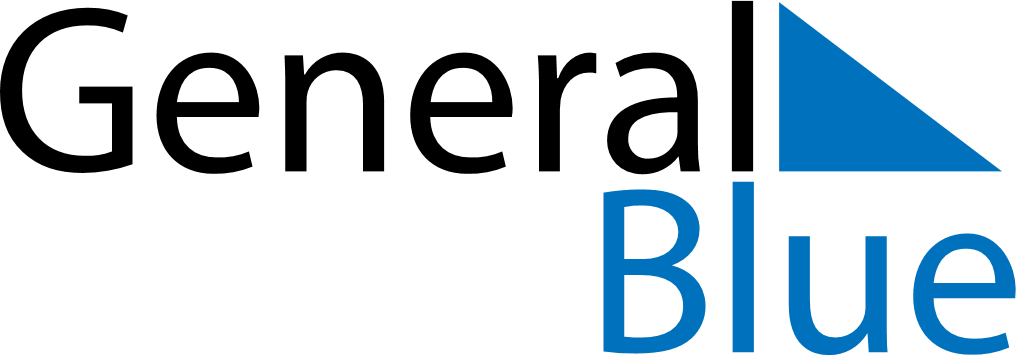 Weekly CalendarOctober 14, 2019 - October 20, 2019Weekly CalendarOctober 14, 2019 - October 20, 2019Weekly CalendarOctober 14, 2019 - October 20, 2019Weekly CalendarOctober 14, 2019 - October 20, 2019Weekly CalendarOctober 14, 2019 - October 20, 2019Weekly CalendarOctober 14, 2019 - October 20, 2019MONDAYOct 14TUESDAYOct 15WEDNESDAYOct 16THURSDAYOct 17FRIDAYOct 18SATURDAYOct 19SUNDAYOct 20